ФормаПАСПОРТ СПЕЦИАЛИСТА8. Гражданство Кыргызстан _________________________________________________________Образование высшее________________________________________________________________1. наименование вуза, где учился : Фрунзе,  ПИРЯЛ______________________________2. год окончания вуза 1989г.___________________________________________________________Место работы в настоящее время1. Государство Кыргызстан ___________________________________________________________2. Организация КНУ им. Ж.Баласагына ________________________________________________3. Должность заведующая меж факультетской кафедрой государственного языка , профессорНаличие ученой степени1.Степень (К) кандидат филологических наук___________________________________Отрасль наук : филология______________________________________________________Шифр специальности (по номенклатуре научных работников) 10.01.01_________________________Дата присуждения 22.10.2005г.____________________________________________________________Наличие ученых званий1. Ученое звание:  доцент_____________________________________________________Специальность : языкознание_________________________________________________________Дата присвоения 2007г.___________________________________________________________1. Звание _____________нет_______________ Академия _________________________________2. Звание _____________нет________________ Академия _________________________________1. Количество публикаций _______54_________ в т.ч. научных ________________________монографий _________________, учебно-методических __40_________________________открытий ___________________________, изобретений ________________________________Научные труды : 2020-22год: “Современные подходы к  преподаванию государственного языка с применением системы Кыргызтест” Казань ш, Татарстан (онлайн) Халык ара фэнни-гамэли  конф-я. 2022-ж. Международная научно-практическая конф-я : “Правовые основы функц-я государственных и региональных языков в условиях дву и многоязычия ” (мировой опыт реализации языковой политики в федеративных государствах)13.01.22.“Кѳп тилдүү чѳйрѳдѳ – кыргыз тилин адистик багытында окутуу жана кесиптик терминдерди колдонуу” ЖУСУП БАЛАСАГЫН атындагыКЫРГЫЗ УЛУТТУК УНИВЕРСИТЕТИНИН ЖАРЧЫСЫ Специальный выпуск (S) 29.04.2022, РИНЦМедициналык терминдердин сөздүгү (кыргызча, орусча жана англисче) - окуу куралы, 180б. шифр научной специальности :  10.01.01_____________________________________1.  “Жанр рассказа и повести в творчестве Мара Байджиева”2.Дополнительные смежные: шифр научной специальности _10.13.02.________________Тема докторской   диссертации: “Кыргыз тилин көп тилдүү чөйрөдө окутуунун лексикалык минимумдун теориялык жана практикалык аспектилери (жогорку класстарда)” Дата заполнения " 24" января 2023 г.ПодписьПримечание: при заполнении не использовать сокращения.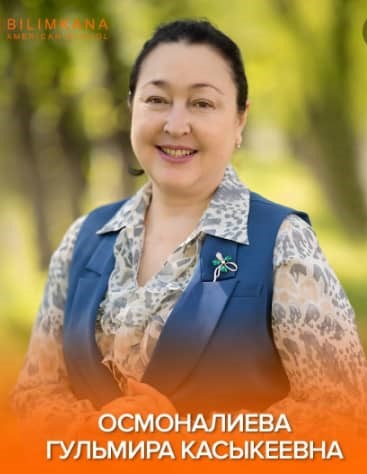 1. Фамилия Осмоналиева____________________________________________2. Имя Гульмира_____________________________________________________3. Отчество Касыкеевна_______________________________________________4. Пол жен_________________________________________________________5.Дата рождения 06.02.1967г.__________________________________________6.Место рождения с. Кочкорка, Нарынской области______________________7. Национальность _Кыргыз_________________________________________